Сумська міська радаВиконавчий комітетРІШЕННЯвід 08.05.2020 № 232	Враховуючи Протокол засідання обласної комісії з питань техногенно- екологічної безпеки і надзвичайних ситуацій (ТЕБ і НС) від 08.05.2020 № 10, в частині розміщення стаціонарних контрольно-пропускних пунктів на території Сумської області, керуючись частиною першою статті 52 Закону України «Про місцеве самоврядування в Україні», виконавчий комітет Сумської міської радиВИРІШИВ:1. Рішення виконавчого комітету Сумської міської ради від 26.03.2020       № 170 «Про додаткові обмежувальні заходи щодо запобігання та поширення на території Сумської міської об’єднаної територіальної громади гострої респіраторної хвороби COVID-19» вважати таким, що втратило чинність.2. Дане рішення набуває чинності з 11.05.2020.Міський голова                                                                               О.М. ЛисенкоКононенко С.В. 700-510, 700-519Розіслати: згідно зі списком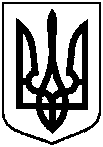 Про втрату чинності рішення виконавчого комітету Сумської міської ради від 26.03.2020 № 170 «Про додаткові обмежувальні заходи щодо запобігання та поширення на території Сумської міської об’єднаної територіальної громади гострої респіраторної хвороби COVID-19»